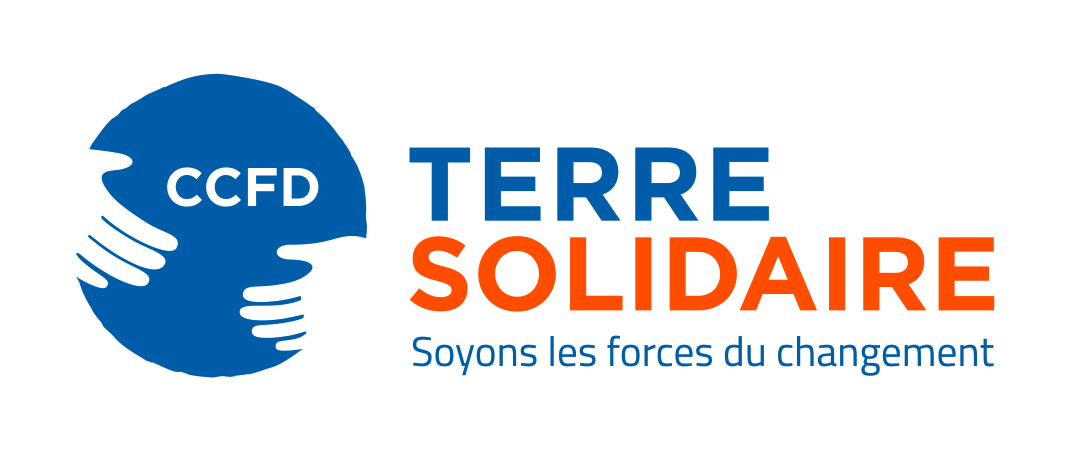 DMC : Direction Mobilisation Citoyenne / DCI : Direction de la communication / DDG : Direction Dons et GénérositésMSE : Mouvements et Services d’Eglise (membres de la collégialité du CCFD-Terre Solidaire) / S3A : Service d’Animation et d’Appui aux ActeursQuand ?Quoi ?Où ?Qui ?ObservationsSeptembre/OctobreRepérerLes décisions prises lors des réunions de bilan Septembre/OctobreRepérerDates de formation pour présentation des outils de Carême aux équipes localesSeptembre/OctobreRepérerDates du carêmeSeptembre/OctobreRepérerDates venue du partenaire, (pays et thématique d’origine)Septembre/OctobreRepérerNombres et lieux des messes dominicales sur le diocèse ou la paroisseSeptembre/OctobreRepérerLe « faire ensemble » si possible avec les MSE sur le diocèse ou la paroisseSeptembre/OctobreRepérerLes lieux et salles pour les différentes animationsSeptembre/OctobreRepérerLes campagnes éventuelles dans les services du diocèse lors de la période de Carême (Pastorale Liturgique et Sacramentelle)Septembre/OctobreRepérerLes nouvelles nominations dans le diocèseVoir prendre contact ci-dessousSeptembre/OctobreIdentifier Liste des prêtres, diacres et membres des EAP (équipe d’animation pastorale)A faire en juin N-1, selon le lancement de la campagne localementSeptembre/OctobreIdentifier Liste des équipes liturgiques en paroisseSeptembre/OctobreIdentifier Liste des membres des MSE sur le diocèse ou la paroisse…Septembre/OctobreIdentifier Liste des différents « médias » du territoire et les personnes à contacterSeptembre/OctobreIdentifier Les différents documents et outils du CCFD-TS disponiblesSeptembre/OctobreIdentifier Septembre/OctobreS’informerDes différents outils de communicationSeptembre/OctobreS’informerDes dates « limites » pour la parution de l’article au bon momentSeptembre/OctobreS’informerDes interventions possibles (radios, télés, …)Septembre/OctobreS’inscrireSur le groupe de la Place afin de suivre l’actualitéhttps://laplace.ccfd-terresolidaire.org/groupes/animer-le-careme/Septembre/OctobreFaire le point et se répartir les tâchesDu stock des différents documents, outils (inventaire de ce que l’on dispose : enveloppes, affiches)Répondre à l’estimation des besoins  (affiches et enveloppes de collecte) fin sept auprès de Ramy Cham (DMC/S3A)Novembre/décembreDéciderNovembre/décembreDéciderDes temps forts afin de réserver les lieuxNovembre/décembrePrendre connaissanceDes différents outils (affiches, enveloppes….) et estimer les quantités à commanderNovembre/décembrePrendre connaissanceDu nouveau logo et  la charte graphiqueNovembre/décembrePrendre connaissanceNovembre/décembreCommanderAller sur l’espace « catalogue CCFD » pour préparer la commande pour l’équipe et la transmettre à la délégation localehttp://www.ccfd-catalogue.org/Novembre/décembreCommanderPréparer Consulter le kit de communication pour voir quels sont les outils et supports disponiblesJanvier/FévrierPrendre contact :Avec les prêtres, les EAPPour présenter la campagne du Carême.Toutes ces rencontres permettent de présenter les outils du CCFD-Terre Solidaire et surtout que les équipes découvrent le contenu.Selon les agendas, ces prises de contact doivent se faire plutôt dans l’année (Sept/oct)Possibilité d’utiliser le courrier de Mgr Blaquart, Président du Conseil de la Solidarité, courrier qui sera disponible dans le kit de communication.Janvier/FévrierPrendre contact :Avec les prêtres, les EAPLes informer des animations, temps forts prévusToutes ces rencontres permettent de présenter les outils du CCFD-Terre Solidaire et surtout que les équipes découvrent le contenu.Selon les agendas, ces prises de contact doivent se faire plutôt dans l’année (Sept/oct)Possibilité d’utiliser le courrier de Mgr Blaquart, Président du Conseil de la Solidarité, courrier qui sera disponible dans le kit de communication.Janvier/FévrierPrendre contact :Avec les prêtres, les EAPSe mettre d’accord pour la place du CCFD-TS dans les différents outils de communication de la paroisse.Toutes ces rencontres permettent de présenter les outils du CCFD-Terre Solidaire et surtout que les équipes découvrent le contenu.Selon les agendas, ces prises de contact doivent se faire plutôt dans l’année (Sept/oct)Possibilité d’utiliser le courrier de Mgr Blaquart, Président du Conseil de la Solidarité, courrier qui sera disponible dans le kit de communication.Janvier/FévrierPrendre contact :Avec les prêtres, les EAPSe mettre d’accord pour la diffusion des enveloppes de Carême à chaque messe du week-end avec un message (différent au fil des semaines).Toutes ces rencontres permettent de présenter les outils du CCFD-Terre Solidaire et surtout que les équipes découvrent le contenu.Selon les agendas, ces prises de contact doivent se faire plutôt dans l’année (Sept/oct)Possibilité d’utiliser le courrier de Mgr Blaquart, Président du Conseil de la Solidarité, courrier qui sera disponible dans le kit de communication.Janvier/FévrierPrendre contact :Avec les prêtres, les EAPAttention, le mercredi des Cendres et très tôt en mars, commencer à communiquer éventuellement dès le mois de février.Mercredi des cendres : le 6 mars 2019Janvier/FévrierAvec les équipes liturgiquesPour  présenter les différentes propositions de carême du CCFD-TS, échanger sur le « faire ensemble » tout au long du carême tant pour les chants, intentions de prière etc.Janvier/FévrierAvec les équipes liturgiquesJanvier/FévrierAvec les MSEPrésents sur le secteurJanvier/FévrierAvec les MSEQuand ? comment ? Etc. on se rejoint pour un temps communUtiliser la proposition de courrier/mail disponible dans le kit de communicationJanvier/FévrierInviter les personnesà rejoindre l’équipe dans  le temps du Carême 2019.Utiliser la proposition d’annonce disponible dans le kit de communicationMars/avrilCommuniquerFaire toutes les communications listées précédemmentMars/avrilCommuniquerDans la mesure du possible, être présent à chaque messe au cours du Carême pour distribuer les enveloppes avec annonce du message du CCFD-Terre Solidaire et appel à la collecteVoir la série complète d’annonces et la série courte d’annonces dans le kit de communicationMars/avrilCommuniquerRappel : la collecte (quête) est le 5ème dimanche de carêmeLe 7 avril 2019 Mars/avrilCommuniquerUtiliser les bulletins paroissiaux et feuilles de messe pour sensibiliser tous les paroissiensVoir proposition d’articles pour bulletins de mars et d’avril dans le kit de communication.Mars/avrilCommuniquerContacter les journalistes locaux et régionauxUtiliser le dossier de presse qui sera disponible dans le kit de communication.Mars/avrilCommuniquerUtiliser les médias numériques : site internet, médias sociaux…Utiliser les outils qui seront disponibles dans le kit de communication.Mars/avrilCommuniquerEnvoi de mailings via Dons et Générosité du CCFD-Terre Solidaire - Campagne médias via La Croix  et autres médias, radiosPrécision par la DCI et DDG selon la campagne d’appel aux donsMai/juinFaire le bilanPrendre le temps du bilanMai/juinFaire le bilanAnalyser les différents tempsMai/juinFaire le bilanL’implication des nouvelles personnes (même ponctuellement)Mai/juinFaire le bilanLe « faire ensemble » avec les membres de la collégialité, des différents groupes de la paroisseMai/juinFaire le bilanFaire le point des stocks pour l’ensemble des outils de carême.Mai/juinFaire le bilanEt proposer un temps convivial à toutes les personnes qui ont œuvré avec les membres  de l’équipe locale  pour ce Carême.Mai/juinFaire le bilanVoir comment prolonger l’utilisation du  poster Mai/juinEt prendre date pour la rentrée prochaine !!!!Et prendre date pour la rentrée prochaine !!!!